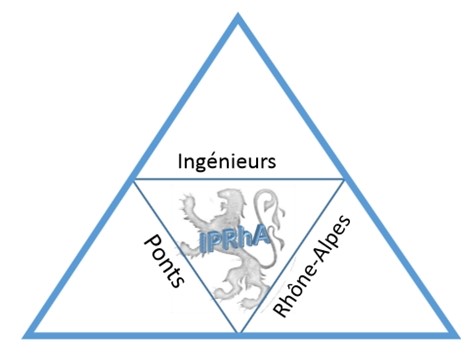 Pouvoir pour l’Assemblée Générale Ordinaire du 31 mai 2023 à 18h30Civilité                                  NOM                                                      Prénom                                   Diplôme                                               promotion                               membre d’IPRhA, à jour de sa cotisation 2023 auprès de Ponts Alumni,donne pouvoir à : Civilité                   Nom                             Prénommembre cotisant d’IPRhA, pour être représenté à l’Assemblée Générale ordinaire du31 mai 2023 et prendre en son nom, les décisions de toute nature.Date et signature précédées de la mention manuscrite "Bon pour pouvoir".Date                                                        Signature